SSP170001PURCHASE ORDER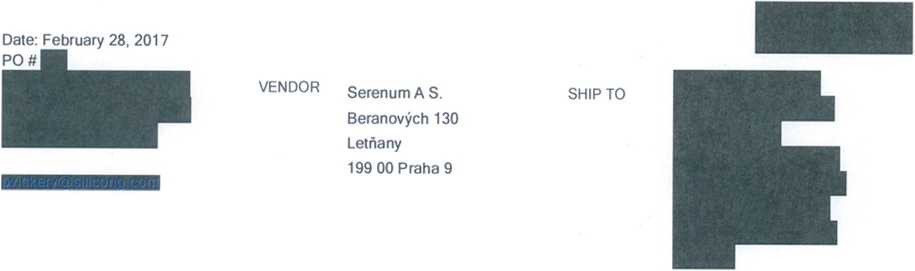 SHIPPING METHOD	SHIPPING TERMS	DELIVERY DATE. j	-	4 weeks from PO date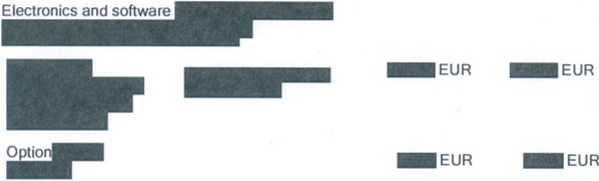 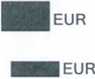 Please send two copies of your Invoice.Enter this order In accordance with the prices, terms, delivery method, and specifications listed above. Please notify usImmediately If you are unable to ship specified.Send all correspndence to:  